How-To: Write an Email | QC Writing CenterWhy bother with “professional” emails?
An email with timing, structure, and tone well-suited to your audience (such as a professor or advisor) better conveys your message and shows respect. This helps yield a quick, clear response for your question, request, or concern. Tips for Timing
It’s an appropriate time to email when your question, request, or concern:cannot be addressed in-person within your desired timeframewould benefit from a written response or paper trail (for example, some people struggle with verbal processing and benefit from written clarification)needs to address multiple people (in this case, the “CC” function might come in handy!)Tips for Structure 
Emails are organized into a greeting, body, and closing section. It’s generally best to keep each section brief. The greeting addresses the recipient and sets the tone → If you skip this step, your professor or advisor won’t know whether your message was meant for their inbox or somebody else’s.The body identifies you as the sender and articulates the purpose for the email → If you’re emailing in advance of a meeting, for example, the body of your email should provide that context.The closing includes a send-off and necessary contact info → It’s a good idea to include your EMPLID when corresponding within CUNY.
Before clicking “send,” don’t forget to include a subject line, which should convey the “gist” of your message 
in just a few words.Tips for Tone
While your tone (or the attitude evoked through your writing) won’t be as casual as in a text message, remember that you’re still in conversation with a real person. Remain to-the-point but polite, even if you’re confused or upset.Use complete and punctuated sentencesAvoid reductions like “wanna” or “gotta”Abbreviations (ex. ECON102), acronyms (CUNY), and Caps Lock are acceptable when referring to classes
or organizationsEXAMPLE EMAILTo give you a better idea of how the elements of timing, structure, and tone come together, check out this mock email.Scenario: John Ramos, a student in Professor Smith’s economics class, emails at 6PM requesting clarificationon a group assignment. The professor is out sick for the week, so John cannot ask this question in class.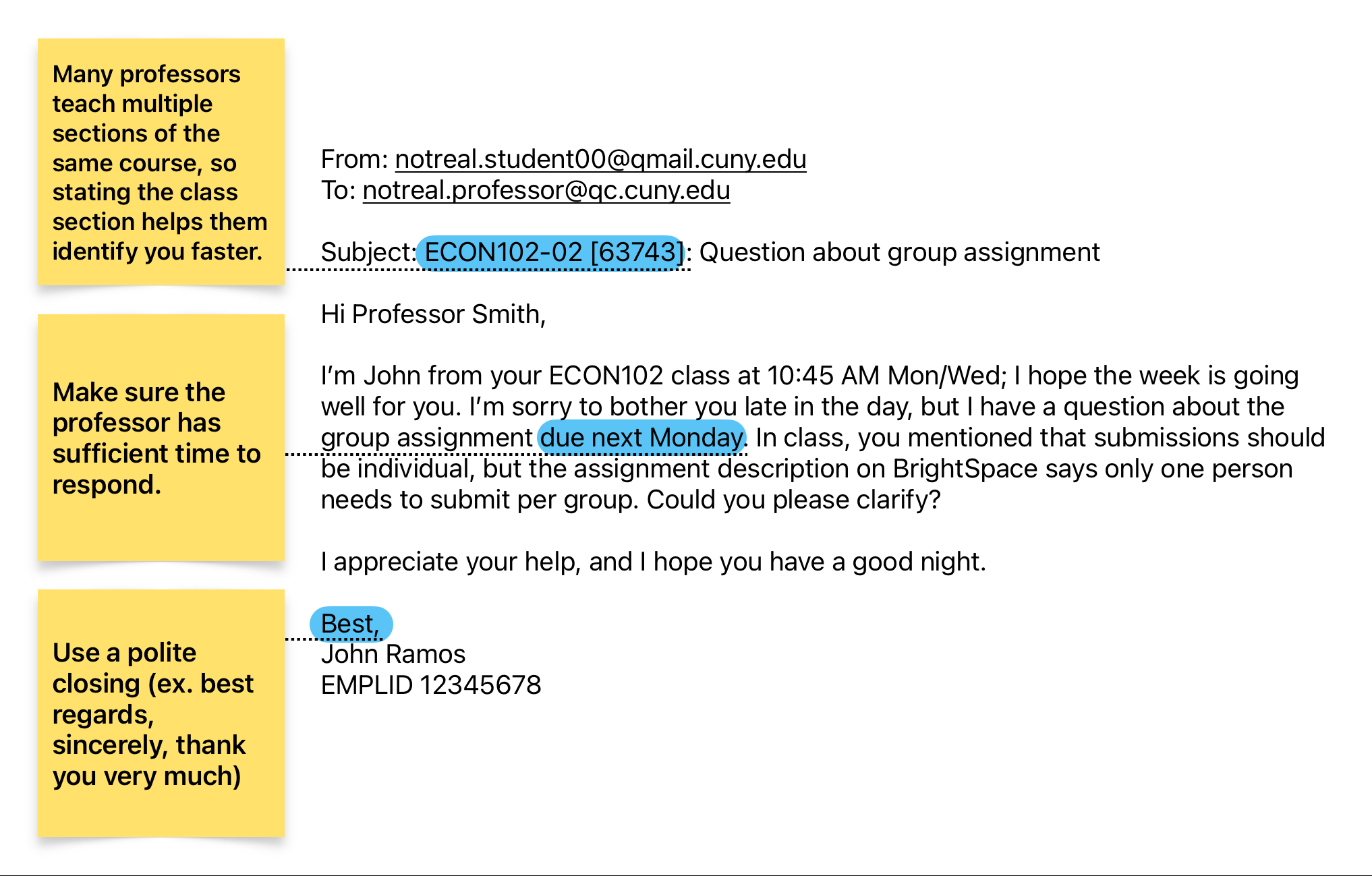 